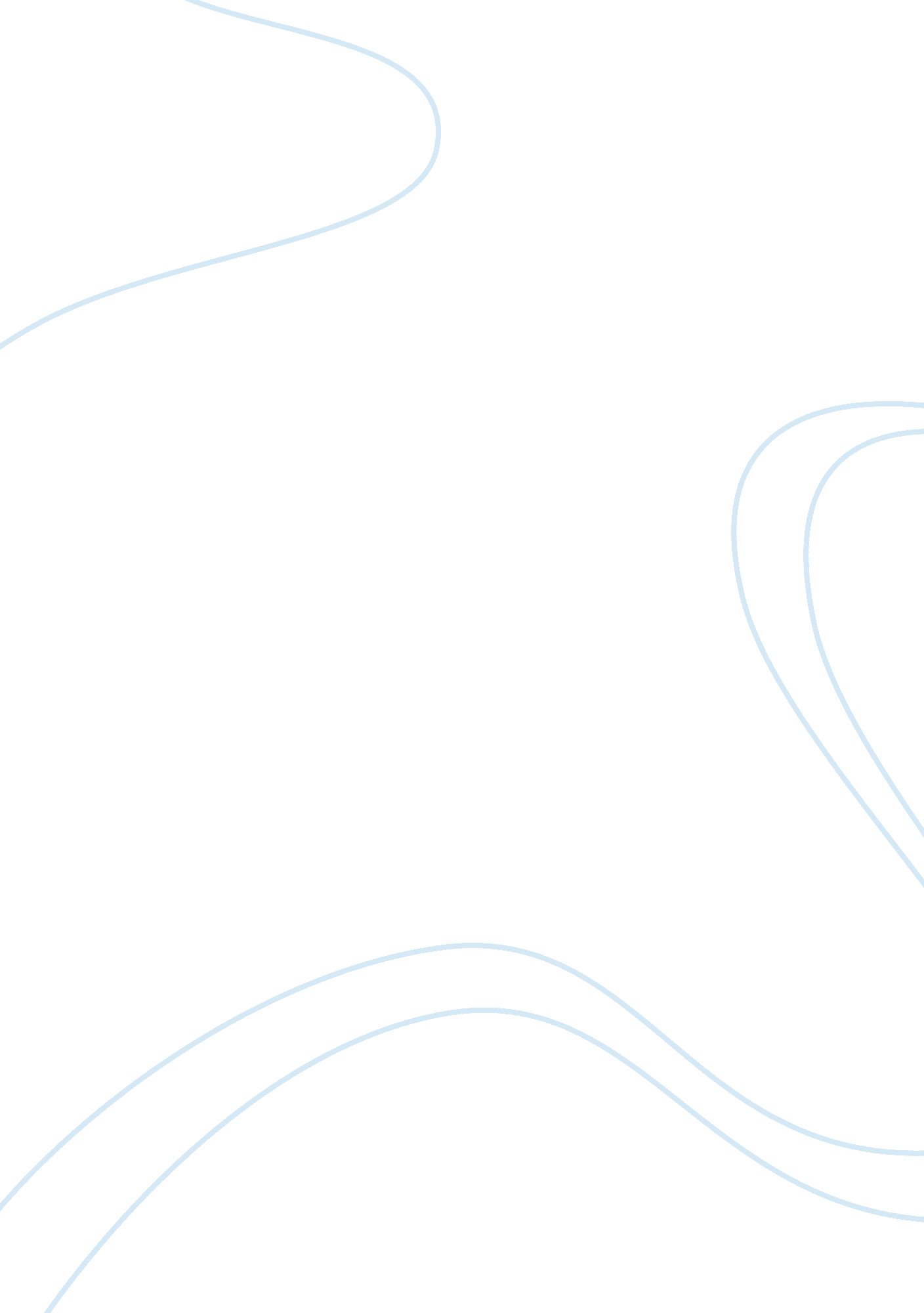 Compairing and contrast (using car as a means of transport and using a motorcycle...Environment, Air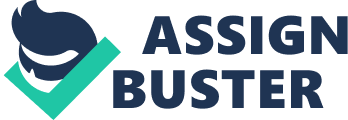 Comparing and Contrast: car and motorcycle as means of transport Introduction Different means of transport like car, motorcycle, bus, train, bicycle, ship, airplane etc are being used by different people for their travel needs based on their financial abilities and urgency of travel needs. Car and motorcycle are popular means of transport in most of the countries. Both car and motorcycle travel have its own advantages and disadvantages. This paper briefly compares and contrasts car and motorcycle as means of transport. 
Comparison of car and motorcycle as means of transport 
Car is more comfortable for traveling for many people compared to motorcycle because of the immense comfort it provides to the passengers. Even in hot, humid or rainy conditions, car travel ensures a comfortable journey with the help of air-conditioning systems. The closed structure of the car helps the passengers to escape from rains. On the other hand, a passenger on motorcycle needs to face the eventualities with respect to climate changes. On hot seasons, the motorcyclist needs to suffer extreme heat and on rainy seasons, he has to face the problems associated with rains. 
The safety associated with car travel is more compared to a motorcycle journey. Car runs on four wheels and hence it is more stable than a motorcycle which runs on two wheels. The risk associated with car journey is less than the motorcycle journey. In case of an accident, car passengers have the assistance of different kinds of life saving supports, such as seat belts, airbags whereas a motorcyclist may not have the luxury of such safety measures. The only safety equipment and motorcyclist may have could be a helmet. 
Car travel cannot provide the thrill and entertainment associated with the motorcycle journey. It is easy for the motorcyclist to move rapidly on traffic filled roads because of the less space needed for it compared to cars. Even on roads where traffic is jammed because of some problems, motorcyclists can easily penetrate trough the jammed traffic because of the less space needed for its travel. Thus motorcycle travel ensures less delay in traveling and it eliminates unexpected road problems up to certain extent. “ Motorcycles tell us a more useful truth: we are small and exposed, and probably moving too fast for our own good, but that’s no reason not to enjoy every minute of the ride” (Sanborn) 
Motorcycles need less space for parking compared to cars. In other words, a motorcyclist can park his vehicle nearer to his destination whereas a car owner sometimes forced to park their vehicles even hundreds of meters away from his actual destination because of parking problems nearer to his destination. 
Motorcycle journey is economical than car journey. While cars provides hardly 10 to 15 kms/liter of petrol, motorcycles can provide more than 40 to 50 kms/ liter of petrol. At the same time, cars can carry four to five passengers including the driver whereas motorcycles can carry maximum two persons including the driver. 
Conclusions 
Car provides more comfortable and safer journey compared to motorcycle whereas motorcycle ensures economical and more rapid journey compared to cars. At the same time cars cannot provide the same thrill and entertainment of a motorcycle journey. 
Works Cited 
1. Sanborn, Mark. 2010. “ Motorcycle Truth: Enjoy the Ride”. 02 September 2010. 